Nachstehend   LINKS  zu Sehenswürdigkeiten , GaststättenWandervorschlägen und Radtouren im LeineberglandAlt-Freden-Sammlunghttps://www.geolife.de/poi-900000028-8000.htmlWassertretanlage Reihersnest Freden (Leine)https://www.geolife.de/poi-948640013-9480.htmlBahnhof Freden (Leine)https://www.geolife.de/poi-901000268-8000.htmlFreibad Freden (Leine)https://www.geolife.de/poi-900000130-8000.htmlGrillplatz am Selter in Freden (Leine)https://www.geolife.de/poi-948640012-9480.htmlGrillplatz im Reihersnest in freden (Leine)https://www.geolife.de/poi-901000565-8000.htmlBurgruine Hohe Schanze Winzenburghttps://www.geolife.de/poi-948640014-9480.htmlSelterklippen bei Freden (Leien)https://www.geolife.de/poi-948640018-9480.htmlApenteichquelle Winzenburghttps://www.geolife.de/poi-900000132-8000.htmlZehntscheune Freden (Leine)https://www.geolife.de/poi-900000129-8000.htmlInternationale Fredener Musiktagehttps://www.geolife.de/poi-948640017-9480.htmlHof Luna in Everodehttps://www.geolife.de/poi-901000443-8000.htmlRittergut Esbeckhttps://www.geolife.de/poi-948640004-9480.htmlIrmensäule bei Irmenseulhttps://www.geolife.de/poi-900000001-5385.htmlKunstgebäude Schloß Bodenburg Bullenstallhttps://www.geolife.de/poi-901000444-8000.htmlKulturherberge Wernershöhehttps://www.geolife.de/poi-901000513-8000.htmlMuseumsbahn Almetalhttps://www.geolife.de/poi-901000178-8000.htmlKloster Marienrodehttps://www.geolife.de/poi-948640028-9480.htmlFachwerkhäuser Leinegarten Gronau (Leine)https://www.geolife.de/poi-948640020-9480.htmlRaabeturm im Hilshttps://www.geolife.de/poi-926020006-9020.htmlGlasstudion Glenewinkel Coppengravehttps://www.geolife.de/poi-901000448-8000.htmlGlasmacherhaus Grünenplanhttps://www.geolife.de/poi-926020005-9020.htmlErich Mäder Glasmuseum, Grünenplanhttps://www.geolife.de/poi-926020004-9020.htmlEringaburg Hünenburg Ammensenhttps://www.geolife.de/poi-926020007-9020.htmlMathildenhöhle bei Ammensenhttps://www.geolife.de/poi-926020012-9020.htmlGreener Burg bei Kreiensenhttps://www.geolife.de/poi-926030004-9070.htmlFreibad Delligsenhttps://www.geolife.de/poi-926030004-9070.htmlSchloß Düsterntalhttps://www.geolife.de/poi-926020008-9020.htmlHügelgräber bei Heckenbeckhttps://www.geolife.de/poi-900000150-8000.htmlHof Kreibohm in Brüggenhttps://www.geolife.de/poi-900000159-8000.htmlGrafelder Manufakturahttps://www.geolife.de/poi-901000252-8000.htmlEntdeckerturm Langenholzenhttps://www.geolife.de/poi-901001006-8000.htmlSchnarchmuseumhttps://www.geolife.de/poi-901000571-8000.htmlRathaus Alfeld (Leine)https://www.geolife.de/poi-901000573-8000.htmlBahnhof Alfeld (Leine)https://www.geolife.de/poi-901000325-8000.htmlWeltkulturerbe Fagus-Werk Alfeld (Leine)https://www.geolife.de/poi-1000979-8000.htmlLateinschule Alfeld (Leine)https://www.geolife.de/poi-901000563-8000.htmlPlanetenhaus Alfeld (Leine)https://www.geolife.de/poi-901000572-8000.htmlAusstellung Fagus Gropiushttps://www.geolife.de/poi-900000134-8000.htmlLippoldshöhle bei Brunkensenhttps://www.geolife.de/poi-901000178-8000.htmlSinnespfad Schlehberghttps://www.geolife.de/poi-901000873-8000.htmlSchloß Brüggenhttps://www.geolife.de/poi-900000029-9480.htmlSchloß Wrisbergholzen mit Fayence Manufakturhttps://www.geolife.de/poi-1000976-8000.htmlKloster Lamspringehttps://www.geolife.de/poi-1000984-8000.htmlLammequelle Lamspringehttps://www.geolife.de/poi-901000777-8000.htmlRatskeller Lamspringehttps://www.geolife.de/poi-901001005-8000.htmlWaldschwimmbad Lamspringehttps://www.geolife.de/poi-901001003-8000.htmlKloster Marienrodehttps://www.geolife.de/poi-948640028-9480.htmlLeineberglandbalkonhttps://www.geolife.de/poi-901001080-8000.htmlHotels, Gaststätten, Cafe, ÜbernachtungenHeidi- Hostelhttps://www.geolife.de/poi-901001074-8000.htmlSchlehberghütte Alfeld (leine)https://www.geolife.de/poi-901001075-8000.htmlFischerhütte bei Winzenburghttps://www.geolife.de/poi-953720001-5372.htmlGaststätte Kornacker , Everodehttps://www.geolife.de/poi-948640011-9480.htmlHotel Heipke Freden (Leine)https://www.geolife.de/poi-900000131-8000.htmlHotel Steinhoff, Freden (Leine)https://www.geolife.de/poi-948640006-9480.htmlHof Kreibohm in Brüggenhttps://www.geolife.de/poi-900000159-8000.htmlDeutsches Haus Brüggenhttps://www.geolife.de/poi-948640027-9480.htmlHotel Papenhof Elzehttps://www.geolife.de/poi-948640022-9480.htmlEbelings Gaststätte Rhedenhttps://www.geolife.de/poi-948640026-9480.htmlGasthaus Zur Grünen Aue Gronau (Leine)https://www.geolife.de/poi-900000137-8000.htmlHotel Eichsfelder Hof , Gronau (Leine)https://www.geolife.de/poi-948640010-9480.htmlHotel Weißes Roß , Lamspringehttps://www.geolife.de/poi-948640005-9480.htmlHotel Gasthof Grüner Wald , Warzenhttps://www.geolife.de/poi-901000530-8000.htmlRäuber Lippold in Brunkensenhttps://www.geolife.de/poi-901000177-8000.htmlHotel Zur Eule , Hörsumhttps://www.geolife.de/poi-948640009-9480.htmlHotel Zur Tenne , Nordstemmenhttps://www.geolife.de/poi-1003210-8000.htmlHotel Stichweh, Elzehttps://www.geolife.de/poi-900000136-8000.htmlWaldhotel Humboldt, Duinger Eholungsgebiethttps://www.geolife.de/poi-901000570-8000.htmlSiegfriedsklause Coppnegravehttps://www.geolife.de/poi-901000051-8000.htmlLandgasthaus Zum braunen Hirsch , Röllinghausenhttps://www.geolife.de/poi-948640021-9480.htmlZwetschenkreuger Westerberghttps://www.geolife.de/poi-948640019-9480.htmlPosthotel Lampe Grünenplanhttps://www.geolife.de/poi-901000567-8000.htmlPöttjerkrug Duingenhttps://www.geolife.de/poi-901001081-8000.htmlRatskeller Duingenhttps://www.geolife.de/poi-901001082-8000.htmlHotel am Schlehberg Alfeld (Leine)https://www.geolife.de/poi-901000773-8000.htmlWandervorschlägeAlfeld (Leine) – Freden (Leine)https://www.geolife.de/tour-901000240-8000.htmlApfelbergweg in Grünenplanhttps://www.geolife.de/tour-9000001211-8000.htmlBurgenweg bei Winzenburghttps://www.geolife.de/tour-901000384-8000.htmlDelligsen -Lippoldshöhlehttps://www.geolife.de/tour-901000310-8000.htmlDuinger Erholungsgebiethttps://www.geolife.de/tour-901000159-8000.htmlPanorama-Rundwanderweg DU 1https://www.geolife.de/tour-901000475-8000.htmlRundweg Leineberglandbalkonhttps://www.geolife.de/tour-901000917-8000.htmlDuinger Rundweg DU 2https://www.geolife.de/tour-901000474-8000.htmlDurch den Külf zum Cölleturmhttps://www.geolife.de/tour-901000071-8000.htmlFreden (Leine) zur Fischerhüttehttps://www.geolife.de/tour-901000419-8000.htmlFreden (Leine) nach Kreiensenhttps://www.geolife.de/tour-901000245-8000.htmlWanderung Leinetal und Selterblickhttps://www.geolife.de/tour-901000409-8000.htmlHagental und Hünenburghttps://www.geolife.de/tour-901000137-8000.htmlHerrendienstweg Eimsen Wrisbergholzenhttps://www.geolife.de/tour-901000213-8000.htmlHilskammweghttps://www.geolife.de/tour-900001133-8000.htmlDornbach- Wellenspringtal Kaierdehttps://www.geolife.de/tour-901000502-8000.htmlKaierde - Gewässerweghttps://www.geolife.de/tour-901000839-8000.htmlHilsmulde bei Kaierdehttps://www.geolife.de/tour-901000136-8000.htmlHörsumer Talhttps://www.geolife.de/tour-901000221-8000.htmlIrmenseul und Königsweghttps://www.geolife.de/tour-901000189-8000.htmlIth-Hils-Weg Grünenplan –Delligsenhttps://www.geolife.de/tour-901000321-8000.htmlIth-Hils-Weg Delligsen – Duingenhttps://www.geolife.de/tour-901000312-8000.htmlRund um Delligsenhttps://www.geolife.de/tour-901000593-8000.htmlTafelbergturmhttps://www.geolife.de/tour-901000829-8000.htmlKönigsweg Brüggen Werla Route 2https://www.geolife.de/tour-901000387-8000.htmlKönigsweg Brüggen – Werla Gesamtstreckehttps://www.geolife.de/tour-901000383-8000.htmlKönigsweg Brüggen Werla Route 1https://www.geolife.de/tour-901000386-8000.htmlJakobsweg Freden (Leine) - Bad Gandersheimhttps://www.geolife.de/tour-900001151-8000.htmlJakobsweg von Lübeck bis Bad Soden-Allendorfhttps://www.geolife.de/tour-901000556-8000.htmlDer Jakobsweg im Leineberglandhttps://www.geolife.de/tour-901000557-8000.htmlDer Europaweg 11 im Leineberglandhttps://www.geolife.de/tour-901000555-8000.htmlRoswitha-Wanderweg XR Nienburg - Bad Gandersheimhttps://www.geolife.de/tour-901000554-8000.htmlKansteinweghttps://www.geolife.de/tour-901000592-8000.htmlKulturlandschaft Ortsberg Langenholzen / Alfeld (Leine)https://www.geolife.de/tour-901000163-8000.htmlWanderung Ortsberg Adamishütte - Adamishüttehttps://www.geolife.de/tour-901000795-8000.htmlLeinebergland bei Freden (Leine) IIhttps://www.geolife.de/tour-900001266-8000.htmlLeinebergland bei Freden (Leine) Ihttps://www.geolife.de/tour-900001259-8000.htmlLeinetalblickwanderung bei Freden (Leine)https://www.geolife.de/tour-901000241-8000.htmlLutherplatzwanderung im Hilshttps://www.geolife.de/tour-901000241-8000.htmlGläserner Wald bei Grünenplanhttps://www.geolife.de/tour-900001209-8000.htmlBarbarakreuz im Hilshttps://www.geolife.de/tour-901000878-8000.htmlNaturschutzgebiet Lieth u. Sandberg Freden (Leine)https://www.geolife.de/tour-900001126-8000.htmlQuellen und Gewässer im südlichen Sackwaldhttps://www.geolife.de/tour-901000170-8000.htmlRennstieg – Alter Kurierweg Hildesheim – Winzenburghttps://www.geolife.de/tour-900001223-8000.htmlRund um den nördlichen Selterhttps://www.geolife.de/tour-900000161-8000.htmlRundgang I durch Freden (Leine)https://www.geolife.de/tour-900001272-8000.htmlRundgang II durch Freden (Leine)https://www.geolife.de/tour-90100083-8000.htmlSelter – Hilswanderunghttps://www.geolife.de/tour-900001149-8000.htmlSelterklippenwanderung bei Freden (Leine)https://www.geolife.de/tour-900001060-8000.htmlSieben Berge Tourhttps://www.geolife.de/tour-901000173-8000.htmlSteinkohletour bei Coppengravehttps://www.geolife.de/tour-901000013-8000.htmlTeil des Jakobsweges durch Winzenburghttps://www.geolife.de/tour-900001059-8000.htmlTeufelsweg über den Odenberg bei Coppnegravehttps://www.geolife.de/tour-901000041-8000.htmlÜber den Klippen des Selterhttps://www.geolife.de/tour-900001254-8000.htmlVom Ochsental über die Winzenburghttps://www.geolife.de/tour-900000160-8000.htmlVon der Leine zu der Apenteichquelle in Winzeburghttps://www.geolife.de/tour-900001255-8000.htmlWandern im südlichen Sackwald bei Winzenburghttps://www.geolife.de/tour-900001058-8000.htmlZwetschenkreugertour nach Westerberg Ihttps://www.geolife.de/tour-901000246-8000.htmlZwetschenkuchenwanderung 2012 IIIhttps://www.geolife.de/tour-901000246-8000.htmlZwetschenkuchenwanderung 2012 IIhttps://www.geolife.de/tour-901000232-8000.htmlZwetschenkuchenwanderung 2012 Ihttps://www.geolife.de/tour-901000230-8000.htmlZwetschenkreugertour nach Westerberg IIhttps://www.geolife.de/tour-901000298-8000.htmlFreden (Leine) zur Fischerhütte Winzenburghttps://www.geolife.de/tour-901000419-8000.htmlSchilder der Wegeauszeichnung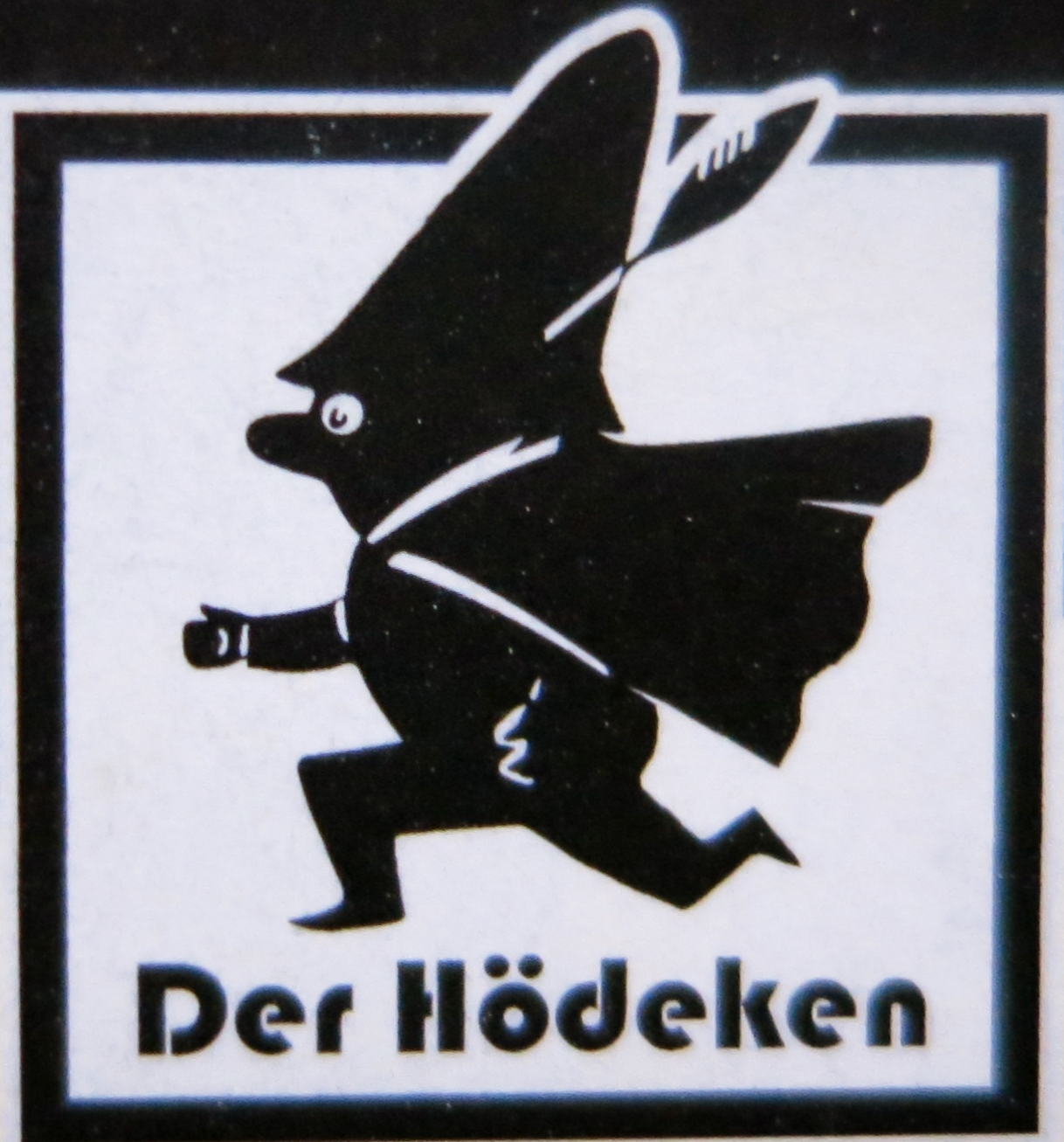 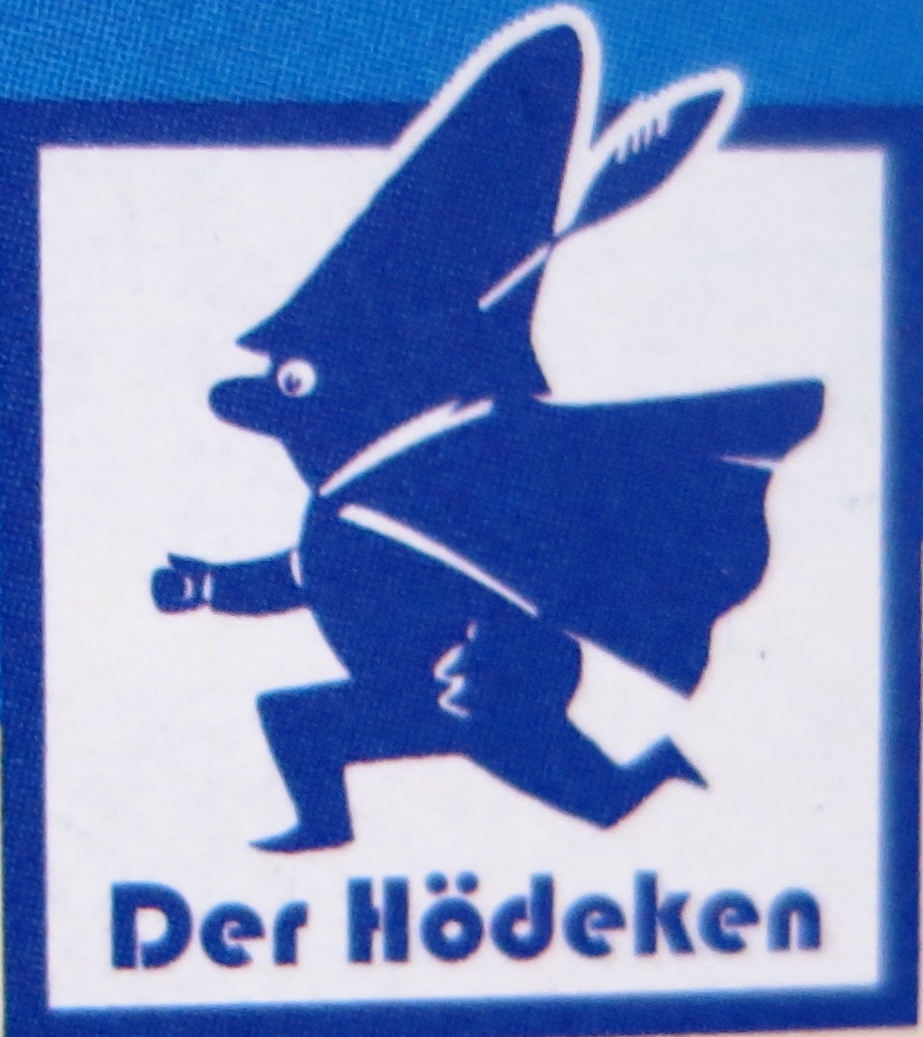 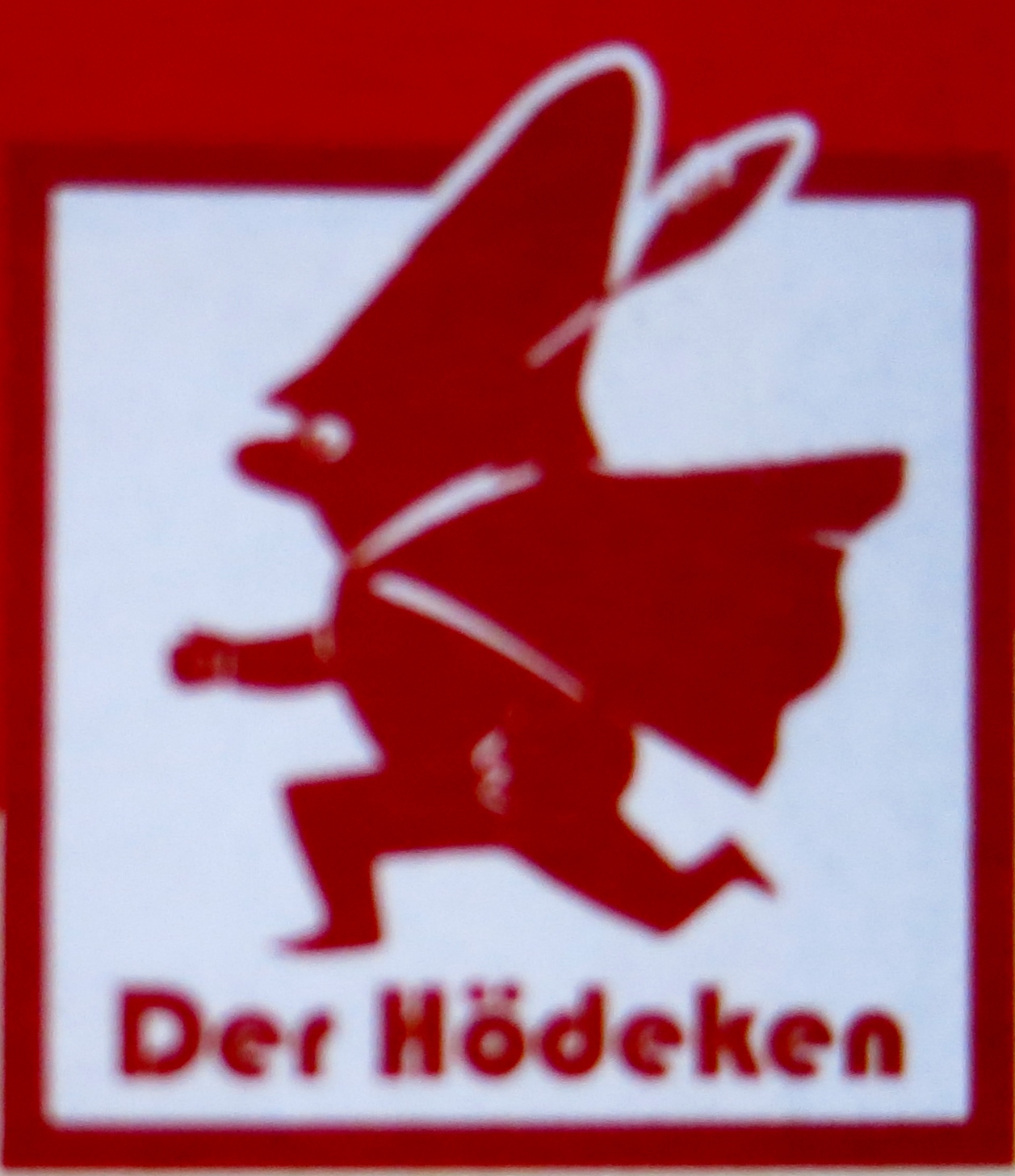 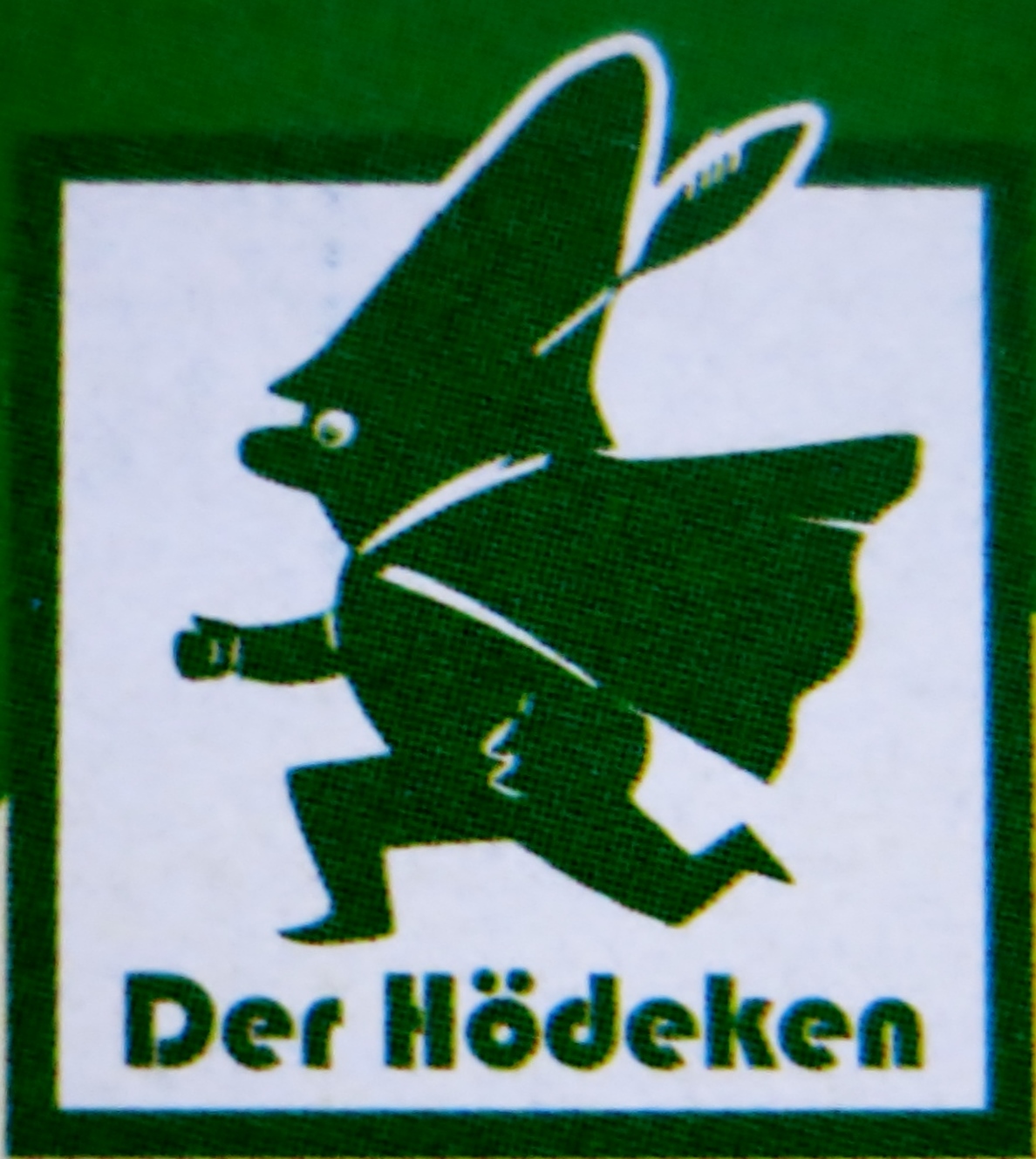 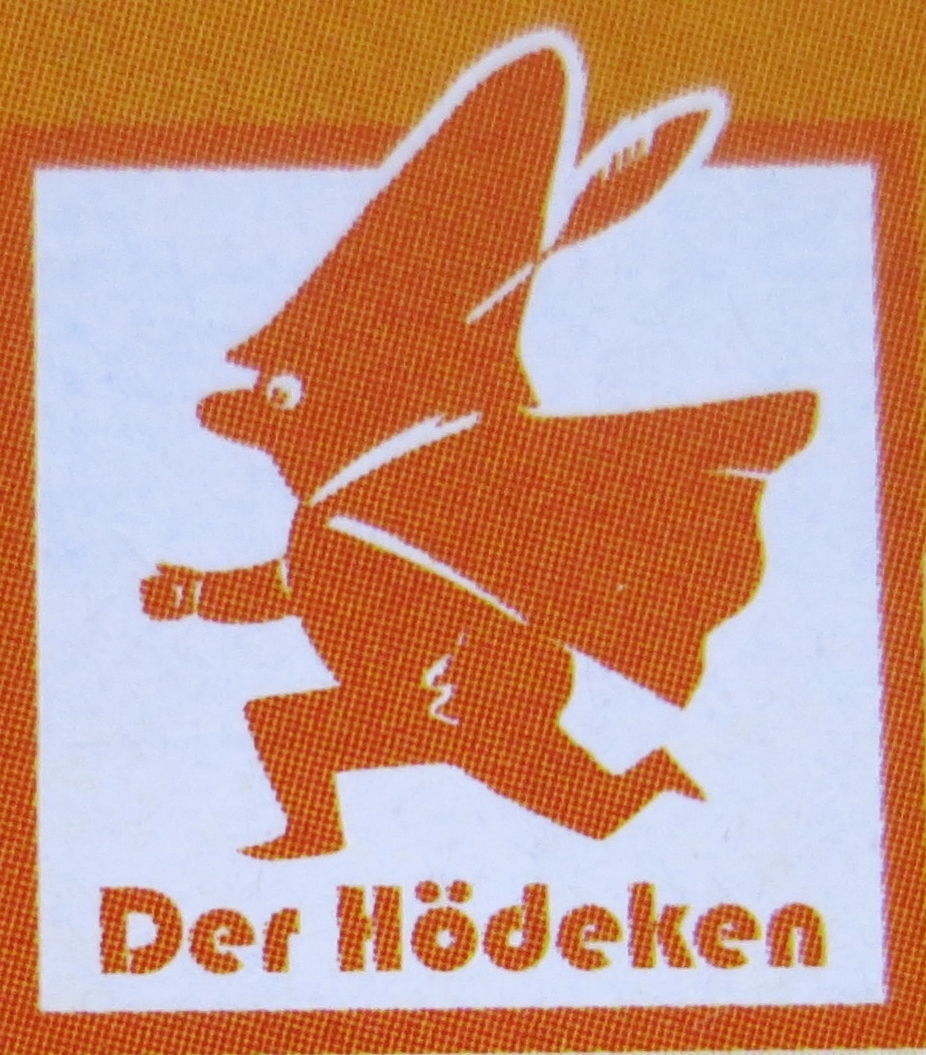 Die HödekenwegeDer "Scharze Hödeken" Rennstieg von Hildesheim bis Winzenburghttps://www.geolife.de/tour-900001223-8000.htmlDer "Blaue Hödeken " Gewässerschleife im südlichen Sackwaldhttps://www.geolife.de/tour-901000170-8000.htmlDer "Rote Hödekene"  Sieben Berge Schleifehttps://www.geolife.de/tour-901000173-8000.htmlDer "Grüne Hödeken" Kulturlandschaft Ortsberg bei Alfeld (Leine)https://www.geolife.de/tour-901000163-8000.htmlDer "Orange Hödeken" Herrendienstweg Eimsen-Wrisbergholzenhttps://www.geolife.de/tour-901000213-8000.htmlRundwanderweg bei Lamspringe
Lamspringe Rundwanderweg Hase (Kurzwanderung) (2,9 KM)    https://www.geolife.de/tour-901000758-8000.htmlKurzbeschreibung:Schäfertor-Heberkreuz-Beckersruh-Heberhöhenweg-HebergatzeLamspringe Rundwanderweg Meise (3,2 KMhttps://www.geolife.de/tour-901000758-8000.htmlKurzbeschreibung:Schwimmbad, Sportplatz-Hellegrund, Graster Knick, Graster Söhrberg, SchwimmbadLamspringe Rundwanderweg Schmetterling (5,0 KM)https://www.geolife.de/tour-901000759-8000.htmlKurzbeschreibung: Schäfertor, Heberkreuz, Richtung Trompeter, Clausberg, Gerhard-Heine-Weg, Beckersruh,Heberhöhenweg, Hebergatze,SchäfertorLamspringe Waldrandweg (5,4 KM)https://www.geolife.de/tour-901000655-8000.htmlKurzbeschreibung: Rundwanderweg Waldrandweg Richtung Lamspringe runter zur L 466. Am Wasserwerk vor der Ortschaft Lamspringe links rauf zum Waldrandweg. Unter dem Heberberg und Clausberg entlang, dann runter zur L 466 und über einen Waldweg wieder zurück zur Spielwiese Schwarzes Holz. Vorbei am Trompeter, Heberkreuz, Schäfertor zum Schwarzen HolzOrtswanderung durch den Flecken Lamspringe (4,6 KM)https://www.geolife.de/tour-901000671-8000.htmlKurzbeschreibung: Dieser Ortswanderweg beginnt vor dem Rathaus Lamspringe, Kloster 3, weiter durch das Schäfertor, den Klosterpark zum Hellegrund und über den Westerberg zurück in den Ortskern. Abweichend von diesem Weg können Wanderwege in die nähere und weitere Umgebung des Ortes eingeschlagen werden.Lamspringe Rundwanderweg Ahornblatt (7,5 KM) https://www.geolife.de/tour-901000779-8000.htmlKurzbeschreibung: Rundwanderweg Lamspringe Ahornblatt: Schäfertor, Söhrberg, Leopoldstein, Jägertanne, Waldrand, Schäfertor.Lamspringe Rundwanderweg Fuchs (5,0 KM) https://www.geolife.de/tour-901000757-8000.htmlKurzbeschreibung: Hellegrund-Hartlah-Riesenberg-Graster Knick-HellegrundRundwanderweg Glashütte - Schwarzes-Holz - Glashütte (6,0 KM) https://www.geolife.de/tour-901000669-8000.htmlKurzbeschreibung: Rundwanderweg Glashütte, Schwarzes Holz, Ziegelhütte, Schlörbach, GlashütteRundwanderweg Irmrnseul und Königsweg (16,3 KM) https://www.geolife.de/tour-901000189-8000.htmlKurzbeschreibung: Irmenseul, Irmensäulel, Rennstieg und Königsweg, Graste, Netze, Harbarnsen und zurück nach Irmenseul.Königsweg - Weg deutscher Kaiser und Könige Route 3 (ca. 16 KM)https://www.geolife.de/tour-901000385-8000.htmlKurzbeschreibung: Gehlenberg im südl. Sackwald, Hornsen,Graste, Lamspringe, Neuhof, KönigsdahlumKlosterweg Lamspringe Brunshausenhttps://www.geolife.de/tour-901000891-8000.htmlFahrradtourenLeine-Heide-Radweghttps://www.geolife.de/poi-901000138-8000.htmlAlfeld (Leine) – Göttingen auf dem Leine-Heide-Radweghttps://www.geolife.de/tour-901000282-8000.htmlFreden (Leine) – Sarstedt auf dem Leine-Heide-Radweghttps://www.geolife.de/tour-901000049-8000.htmlFreden (Leine)- Bad Gandersheim- Sklupturenweg-Freden (Leine)https://www.geolife.de/tour-900001061-8000.htmlFreden (Leine) – Lamspringe- Almstedt – Almetalbahnhttps://www.geolife.de/tour-901000081-8000.htmlSelterumrundunghttps://www.geolife.de/tour-900001150-8000.htmlVon der Leine an die Weserhttps://www.geolife.de/tour-901000239-8000.htmlFreden (Leine) – Alfeld (Leine) und zurückhttps://www.geolife.de/tour-900000169-8000.htmlPattensen- Hannover Maschsee und zurückhttps://www.geolife.de/tour-901000199-8000.htmlSkulpturenweg Lamsprine- Bad Gandersheimhttps://www.geolife.de/tour-901000670-8000.htmlHilsradtourhttps://www.geolife.de/tour-901000697-8000.htmlSegway I Alfeld (Leine) – Erverode und zurückhttps://www.geolife.de/tour-901000526-8000.htmlVon der Lamme an die Leinehttps://www.geolife.de/tour-901000869-8000.html08.03.2023 Copyright: Günter Lampe Delligsen